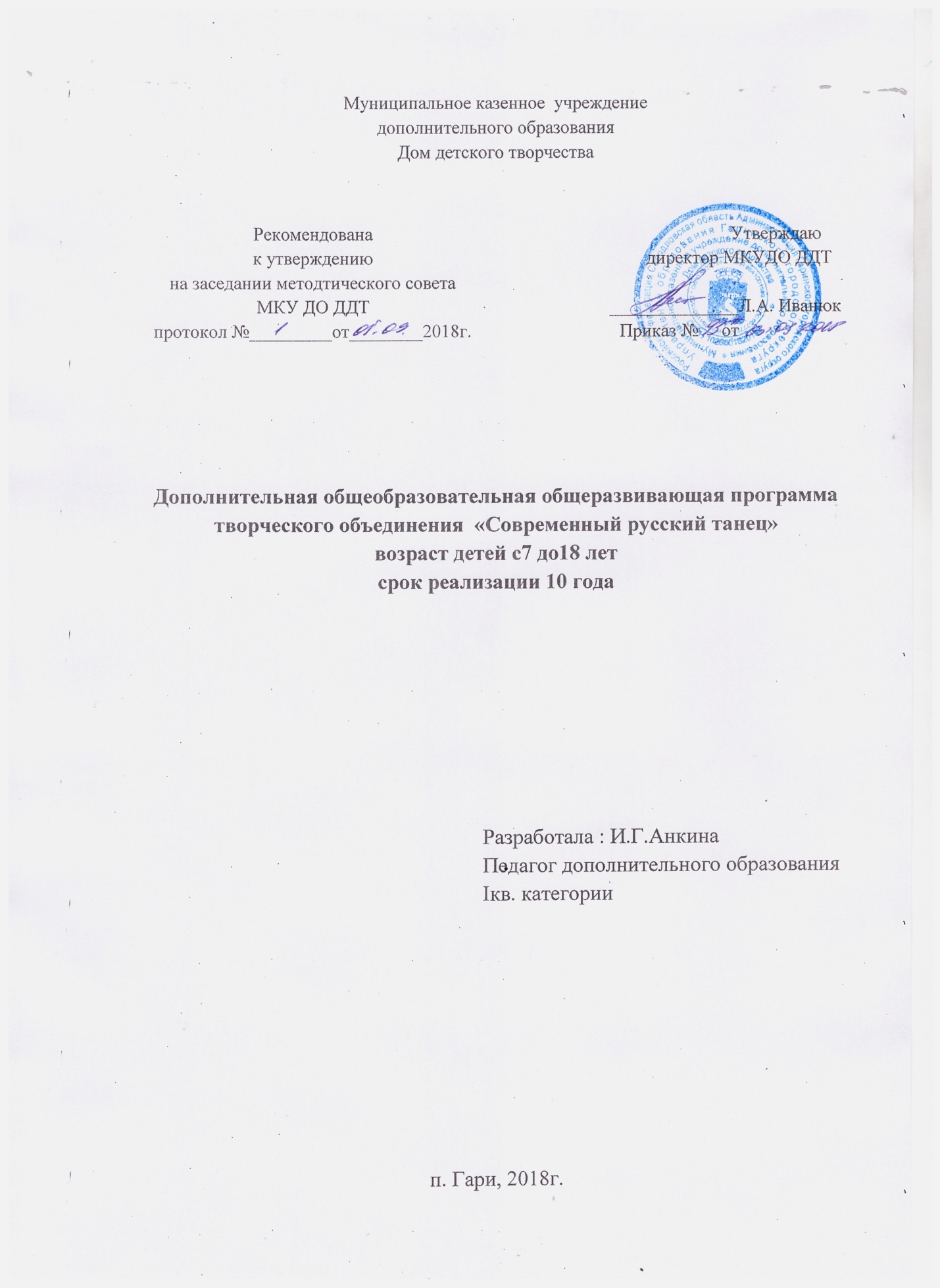 Содержание программы1. Пояснительная записка2. Требования к знаниям и умениям обучающихся3.Учебно-тематический план 1 года обучения4. Содержание изучаемого курса5.Учебно-тематический план 2 года обучения6. Содержание изучаемого курса7.Учебно-тематический план 3 года обучения8. Содержание изучаемого курса9.Учебно-тематический план 4 и более лет обучения10. Содержание изучаемого курса11. Техническое и дидактическое обеспечение занятий.16. Список литературыПриложение КРАТКАЯ  ИНФОРМАЦИОННАЯ СПРАВКАСведения об авторе:Анкина Ирина Германовна – педагог дополнительного образования I кв.    категории, стаж работы 13 лет.Информация о программе:Тип программы - модифицированная.Направление деятельности - культурологическое.Уровень освоения -  долгосрочный.Возрастной  диапазон – младший и средний школьный возраст.Первичная экспертиза и  утверждение  программы  проведены на заседании методического  совета МКУДО Дома детского творчества  п. Гари– ноябрь 2018 года.Контактный телефон –89530519916E-mail: irisha.ankina@mail.ruИНФОРМАЦИОННАЯ КАРТА ПРОГРАММЫПояснительная записка к дополнительной общеобразовательной общеразвивающей программе	Программа «Современный русский  танец» культурологической направленности рассчитана на 11 лет обучения для  разновозрастной группы обучающихся. Данная программа основана на программе Бочкаревой Н.И. «Ритмика и хореография», а также учебного пособия для ВУЗов под редакцией Г.П. Гусева «Методика преподавания  народного танца», творчески переработана и адаптирована под  возраст детей.	Данная Программа реализует основные идеи и цели системы дополнительного образования детей:- развитие мотивации детей к познанию и творчеству;- содействие личностного роста и самоопределение обучающихся;- приобщение подрастающего поколения к ценностям мировой культуры и искусства;- сохранение и охрана здоровья детей.	Программа составлена в соответствии с нормативными документами:- Федеральный Закон №273-ФЗот 29.12.2012 «Об образовании в Российской Федерации»;- Приказ Министерства образования и науки Российской Федерации № 1008 от 29.08.2013 «Об утверждении Порядка организации и осуществления образовательной деятельности по дополнительным общеобразовательным программам»;- «Санитарно-эпидемиологические правила и нормативы СанПиН 2.4.4.3172-14» (утв. Главным государственным санитарным врачом РФ 4 июля 2014г. №41);- Письмо Минобрнауки РФ от 11.12.2006 № 06-1844 «О Примерных требованиях к программам дополнительного образования детей».	Программа является общеразвивающей и  общеобразовательной, т.к. полученные обучающимися  знания используются в их жизнедеятельности.	Фольклор – это ценнейшее культурное достояние народов, которое необходимо осваивать, любить, беречь. Непонимание же молодежью искусства, созданного гением народа, происходит от серьезных пробелов в художественном ее воспитании, упущении в культурной работе в целом и почти полного отсутствия до недавнего времени пропаганды народного искусства в частности.	Утратить все эти богатства - значит нанести большой ущерб не только национальным культурам нашей страны, но и общему культурному фонду человечества.	В настоящее время возрос интерес к проблеме национального самосознания, к изучению традиционной народной культуры. В связи с этим актуальным и своевременным становится взгляд на фольклор как основу гуманитарного образования молодёжи.	Ориентация общества на возрождение национальной культуры русского народа предполагает обращение к его духовным традициям, обычаям, обрядам и более активное использование их воспитательного потенциала.	Решению задач воспитания подрастающего поколения на традициях отечественной культуры, приобщению детей к отечественным ценностям во многом способствуют занятия русским народным танцем.	Изучение русского народного танца способствует знакомству детей с богатейшим хореографическим фольклором нашей страны, воспитанию любви к Родине, к своей нации. Занятия русским народным танцем направлены на физическое развитие детей, равномерно укрепляет тело, развивает силу, ловкость, изящество.	Русский народный танец является одним из важных условий формирования разносторонне развитой личности, способной к преобразованию, самопознанию, профессиональному самоопределению, к творческой деятельности. Интерес к прошлому своего народа, к формированию обычаев, традиций, к региональным особенностям – непременное условие на занятиях русским народным танцем. Именно на этих занятиях создаётся прочный фундамент танцевальной культуры ребёнка, как части его общей духовной культуры в целом, и в конечном итоге обеспечивается решение важнейшей воспитательной задачи – формирование и воспитание гражданина России. Понимая огромное значение русского народного танца в жизни ребенка, возникла необходимость в разработке данной программы. 	Все вышеперечисленное актуализирует востребованность данной программы в современном обществе.	Программа направлена на изучение подлинного фольклорного музыкально-хореографического материала, на знакомство с историей и бытом народа, на формирование творческих способностей детей. 
	Новизна, данной программы обусловлена здоровьесберегающим сопровождением воспитательно-образовательного процесса. Строится на  личностно ориентированном обучении. Задача педагога дополнительного образования состоит не в максимальном ускорении развития творческих способностей ребенка, а прежде всего в том, чтобы создать каждому ребенку все условия для наиболее полного раскрытия  и реализации способностей.	Способствуя формированию культурно-нравственных ценностей детей, творческих умений и навыков, В программе используется мультимедийный комплекс, что способствует развитию детей в области информационно коммуникативных технологий.	Педагогическая целесообразность обусловлена важностью художественного образования, использования познавательных ивоспитательных возможностей хореографических занятий, формирующих уобучающихся   творческие способности, чувство прекрасного, эстетический вкус, нравственность.	Программа главной целью ставит личностное развитие ребенка через теоретическое и практическое изучение основ и тенденций русского народного танца, его языка, содержания и форм, региональных отличительных признаков. В ней уделяется особое внимание взаимосвязи различных элементов русской народной культуры с танцем. 
	Цель достигается через решение следующих задач: - научить детей владеть основными движениями русского народного танца, включёнными в программу;- приобщить детей к искусству танца, к богатству танцевального имузыкального народного творчества; - способствовать развитию художественного воображения, ассоциативной памяти, творческих способностей; - способствовать формированию танцевальных знаний, умений и навыков на основе овладения и освоения программного материала; - воспитать у ребёнка моральные качества, такие как любовь, к Родине, чувство коллективизма, чувство товарищества. 	Отличительной особенностью данной программы от других является то, что она имеет только одно направление – русский народный танец. Начало обучения предполагается с первого класса.	Разработанная программа дает обучающимся знания, умения и навыки, которые образуют прочный фундамент для дальнейшего обучения, готовит детей к самореализации в жизнедеятельности.	Возраст детей участвующих в  реализации программы от 7 до 18 лет.Характеристика обучающихся по программе детей:1 год обучения – одна группа численностью 10-12 человек.2 год обучения – одна группа численностью 10 человек.3 год обучения – одна группа численностью 8 человек.4 год обучения и более – одна группа численностью 6 человек.Режим занятий.Продолжительность и численность занятий для детей определяется следующим образом:Первый год обучения (7 – 9 лет) – 72 часа – 2 раза в неделю по 1 академическому часу (40-45 мин.);Второй год обучения (10 – 11 лет) – 144 часов – 2 раза в неделю по 2 академических часа (90 мин. с  перерывом 10 мин.);Третий год обучения (12 – 13 лет) – 216 часов – 2 раза в неделю по 3 академических часа (90 мин. с перерывом 10 мин.) Четвертый  год обучения и более (12 – 13 лет) – 216 часов – 2 раза в неделю по 3 академических часа (90 мин. с перерывом 10 мин.)Перерыв между занятиями должен составлять не менее 10-15 мин.Учитывая особенности и содержание работы учебной  группы, исходя из педагогической  целесообразности, педагог может проводить занятия со всем составом учебной группы, по подгруппам, индивидуально.	Содержание программы дано по годам обучения и включает следующие разделы:  «Хоровод – древнейший вид русского народного творчества», «Русская кадриль», «Импровизированная пляска» , «Современный русский танец».	Раздел «Хоровод – древнейший вид русского народного творчества» предполагает изучение игровых, орнаментальных хороводов, хороводных плясок учитывая областные особенности и манеру исполнения движений в различных регионах России. Целями раздела являются: знакомство с видами хоровода, с манерой исполнения движений в отдельных регионах России; изучение основных ходов и движений хоровода.	Раздел «Русская кадриль» знакомит детей с формами построения кадрили. Существуют линейные, квадратные, круговые кадрили. В разделе изучаются движения, характерные для кадрилей. Движения строятся, учитывая региональные особенности.	Раздел «Импровизированная пляска» включает изучение различных форм пляски – сольной, парной, групповой, массовой, перепляса. В этом разделе изучаются технически сложные группы движений, трюковые элементы, вращения. Пляски также строятся с учётом региональных особенностей исполнения.	Раздел «Современный русский танец» помогает обучающимся в соединить истоки русского народного танца в композиционный рисунок и стилизовать его, о его роли в развитии хореографии. Знакомит с этнографическими зонами русского населения, с областными особенностями исполнения движений русского танца. Его цель – дать широкое представление о русском народном танце, одном из наиболее распространённых и давних видов творчества русского народа.Для успешной организации учебно-воспитательного процесса используются следующие методы работы: объяснительно-иллюстративный, репродуктивный, эвристический.	В программе используются различные формы работы: индивидуальные, групповые, фронтальные.	В процессе  реализации  Программы используются следующие  формы организации занятий:- Занятие-объяснение- Занятие-путешествие- Дискуссия- Тестирование- Занятие-игра- Экскурсии- Викторина- Конкурсная программа- Итоговые занятия	При проведении занятий учитывается:- Уровень знаний, умений и навыков обучающихся, их индивидуальные особенности;- Самостоятельность ребенка;- Особенности мышления. Познавательные интересы.	Стремясь к максимальной эффективности занятий, необходимо осуществлять строгий отбор содержания материала, предлагаемого к изучению. Основными критериями отбора хореографических движений служат возрастные физиологические и психологические особенности детей, уровень влияния движений на формирование опорно-двигательного аппарата, развитие координации, формирование основ индивидуальной танцевальной культуры, а также воспитание художественно-эстетического вкуса на разных этапах обучения.	Учёт индивидуальных и возрастных особенностей обучающихся на занятиях хореографией является неотъемлемой частью организации образовательного процесса.	Обучающиеся в среднем школьном возрасте располагают значительными резервами развития. Выявление и эффективное использование физических и эмоциональных возможностей каждого отдельно взятого ребенка – одна из главных задач педагога. На данном этапе происходит обучение более сложных танцевальных движений и основанных на них комбинаций, а также осуществляются более объемные постановочные работы.	В этом возрасте у подростка происходит интенсивный рост, перестройка скелета и мышц, повышается возбудимость нервной системы, появляется раздражительность, обидчивость, вспыльчивость, резкость, пробуждается половое влечение, что нередко вызывает у подростка сложные и острые конфликтные переживания. У подростков формируются самосознание, способность к анализу, чрезмерно остро воспринимаются любые критические замечания, появляется потребность в самоутверждении, стремление к самостоятельности, к творчеству, склонность к фантазированию.	Социализация в хореографическом коллективе у подростков происходит при непосредственном участии педагога, родителей, а также группы детей, окружающих подростка. Хореографический коллектив играет непосредственную роль в выявлении положительного лидера группы и его влияние на формирование мышления и сознания подростков.

	Требования к знаниям и умениям обучающихся:I год обучения Предполагаемые знания: - знать истоки русского народного танца; - знать роль русского народного танца в развитии хореографии; - знать жанры русского народного танца; - знать методику исполнения поклонов в русском народном танце; - знать основные положения ног и рук в русском народном танце; - знать основные фигуры хоровода; - знать положения рук с платком; - знать областные особенности исполнения движений русского танца. 
Предполагаемые умения: - уметь выполнять основные шаги и ходы русского танца; - уметь выполнять простые движения русского народного танца: «Ёлочка», «Гармошка», «Упадание», «Припадание», «Ковырялочка», «Моталочка»; - уметь переводить руки из одного положения в другое; - уметь выполнять движения: одинарные и двойные притопы, боковые приставные шаги, тройные хлопки. 
II год обучения Предполагаемые знания: - знать о взаимосвязи русского народного танца с другими видами творчества; - знать об отличительных областных особенностях исполнения дробей и переборов; - знать положения рук в парах; - знать формы построения русской кадрили; - знать о характерных особенностях исполнения русской кадрили в Курской, Рязанской областях. 
Предполагаемые умения: - уметь выполнять переборы и простые дроби; - уметь выполнять комбинации у станка на основе областных отличительных особенностей исполнения русских движений; - уметь выполнять простые вращения и трюки; - уметь самостоятельно танцевать этюды на основе программного материала. 
III год обучения Предполагаемые знания: - знать о месте и роли русского танца в народных обрядах и праздниках; - знать виды русской пляски; - знать областные особенности исполнения русской народной пляски вВоронежской, Владимирской областях; - знать о современных формах развития русского народного танца. 
Предполагаемые умения: - уметь выполнять основные движения в плясках народов Воронежской, Владимирской областей; - уметь выполнять комбинации на середине на основе областныхотличительных особенностей исполнения русских движений; - уметь выполнять сложные танцевальные движения, комбинации, трюки; - уметь самостоятельно выполнять этюды на танцевальную лексику различных областей России. 
IV год обучения и болееПредполагаемые знания: - знать фольклорные песенно-танцевальные источники; - знать о ведущих коллективах русского народного танца; - знать основные положения и движения ног, рук, корпуса, головы в танцах народов Белгородской области; - знать основные фигуры русской народной пляски. 
Предполагаемые умения: - уметь выполнять движения и комбинации на основе областныхотличительных особенностей исполнения русских движений; - уметь выполнять технически сложные элементы русского народного танца; - уметь выполнять основные шаги и движения характерные танцам народов Белгородской области; - уметь выполнять этюды, построенные на основе программного материала. 
	Для оценивания и отслеживания результатов обученности детей в творческом обединении  разработаны следующие критерии и показатели: 
Виды  и формы  контроля ЗУН обучающихся:Входной контроль (начальная диагностика) – собеседование, анкетирование;Текущий контроль – беседа в  форме «вопрос-ответ», беседы с элементами викторины, конкурсные программы, контрольные задания, тестирование;Итоговый контроль (итоговая аттестация) – зачетная работа по теме, участие в районных, областных и всероссийских конкурсах, защита творческих проектов.Тематический;Предварительный;Устный;Письменный;Фронтальный;Индивидуальный.Способы проверки ЗУН обучающихся:- Начальная диагностика;- Итоговая диагностика.Формы проведения  итогов реализации программыУчастие в конкурсахУчастие в концертахЗащита творческих работ и проектовРезультатом реализации программы являются: - создание перспективы для будущего развития личности, получениевозможности ее самоутверждения; - эстетическое воспитание детей, повышение их творческой активности; - выявление новых талантливых, одаренных детей; - выступления на концертах, массовых мероприятиях; - участие в конкурсах, музыкальных олимпиадах; - обмен творческим опытом с другими творческими коллективами. 
	Условиями для реализации данной программы является создание необходимой материально-технической базы: наличие танцевального зала с зеркалами и станками, музыкальных инструментов (фортепиано), CD – проигрывателя, DVD – проигрывателя, мультимедийного комплекса, атрибутов танца, сценических костюмов, а также аудио- , видео- и электронных ресурсов.	Программа может быть использована педагогами учреждений дополнительного образования, общеобразовательных школ.Кадровое обеспечениеПедагог, работающий по данной программе должен иметь базовое профессиональное образование и необходимую квалификацию, быть способным к инновационной профессиональной деятельности, обладать необходимым уровнем методологической культуры и сформированной готовностью к непрерывному образованию в течение всей жизни, должен знать возрастные особенности детей.Санитарно-гигиенические требованияЗанятия проводятся в кабинете (актовом  зале), соответствующем требованиям ТБ, пожарной безопасности, санитарным нормам. Кабинет (зал) должен иметь хорошее освещение и периодически проветриваться. В наличии должна быть раздевалка аптечка с медикаментами для оказания первой медицинской помощи.Дидактическое обеспечениеВ процессе работы по настоящей Программе используются информационно-методические материалы:подборка информационной и справочной  литературы;сценарии массовых мероприятий и игровых занятий, разработанных для досуга воспитанников;наглядные пособия (карточки с описанием основных понятий и изображением основных позиций рук, ног; положение рук, ног, корпуса);диагностические методики для  определения уровня знаний, умений и творческих способностей детей;новые педагогические технологии в образовательном процессе (сотрудничество педагога с обучающимися, создание ситуации успешности, взаимопомощи в преодолении трудностей – активизация творческого проекта).УЧЕБНО-ТЕМАТИЧЕСКИЙ ПЛАНна 4 года реализацииI ГОД ОБУЧЕНИЯ СОДЕРЖАНИЕ ПРОГРАММЫІ год обучения Тема 1: Презентация программы. 2 часаЗнакомство с хореографической студией. Беседа «Приглашение в мир русского народного танца». Инструктаж по технике безопасности и «Правилам поведения в танцевальном зале».Требования к форме одежды. Практическая часть: Разучить поклоны русского народного танца: простой поклон на месте; простой поклон с шагами вперёд и отходной назад; праздничный – обрядовый хороводный поклон (мужской и женский). 

Тема 2: История русского народного танца. 5 часовИстоки русского народного танца его роль в развитии хореографии. Скоморохи – первые профессионалы пляски. 
Практическая часть: Выполнить проученные ранее прыжки, подскоки галоп под заданную музыку, подражая пляске скоморохов. 

Тема 3: Жанры русского народного танца. 5 часовХороводы (орнаментальные, игровые). Кадрили (линейные, квадратные, круговые). Пляски (сольные, парные, групповые, массовые, переплясы). Отличительные особенности одного жанра от другого. Прослушивание музыкального материала характерного каждому жанру. Практическая часть: Определить какой музыкальный материал, к какому жанру русского народного танца относится. Выполнить импровизацию на заданную музыкальную тему. Тема 4: Хоровод – древнейший вид русского народного танца. 5 часов Характеристика и определение хоровода. Виды хороводов (игровые, орнаментальные). Примеры орнаментальных хороводов. Примеры игровых хороводов. Примеры исполнения хороводов. Фигуры хороводов. 
Практическая часть: Проучить основные фигуры хоровода: «Круг», «Два круга рядом», «Круг в круге», «Корзиночка», «Восьмёрка», «Улитка», «Змейка», «Колонна», «Стенка», «Воротики», «Гребень». Выполнить переходы из одной фигуры в другую. Тема 5: Особенности танцевальных традиций Московской, Орловской областей. 11 часовЗнакомство с местными обычаями, традициями, обрядами, культурой, бытом, природными условиями народов Московской, Орловской областей. Характерные особенности исполнения русского народного танца в Тульской, Орловской областях. Отличительные черты исполнения движений. 
Практическая часть: Проучить основные ходы из танцев народов Вологодской области: «Сударушка» - переменный ход с каблука; Комбинированный ход с приставкой; Мужской переменный шаг с ударами по голенищу; Женский переменный ход с каблука с круговым движением рук из танца «Орловская мотаня»; Переменный шаг назад. 

Тема 6: Основные положения рук, ног в русском народном танце. 12 часовОтличие положений рук и ног в русском народном танце от позиций рук и ног в классическом танце. Практическая часть: Проучить основные положения рук: Подготовительное положение; 1-е основное положение; 2-е основное положение; Положения рук с платочком;Проучить основные положения ног: 5 прямых положений; 5 свободных положений; 2 закрытых положения.
Тема 7: Основные шаги и ходы в русском народном танце. 11 часовЗнакомство с основными шагами и ходами русского народного танца. Отличие от шагов и ходов классического танца.Практическая часть: Проучить основные шаги и ходы: Простой; Простой шаг с притопом; Простой шаг с выносом ноги на каблук; Шаркающий шаг; Переменный ход вперёд; Переменный ход с притопом; Переменный ход с каблука; Переменный ход назад; Боковые, приставные шаги; Дробная дорожка 

Тема 8: Основные движения в русском народном танце. 11 часовСпецифика исполнения движений в русском народном танце. Отличие от исполнения движений в танцах других народов. Практическая часть: Проучить основные движения русского народного танца: «Ёлочка»; «Гармошка»; «Ковырялочка»; «Моталочка»; «Маятник» «Упадание»; «Припадание»; Одинарная дробь; Двойная дробь; Простая хлопушка; Хлопушка с переступанием; Тема 9: Постановочная работа. 10 часовЗнакомство с музыкальным материалом предлагаемого хореографического произведения, с действующими героями будущего номера. Обсуждение костюмов. Практическая часть: Проучить отдельные элементы, движения, ходы танца; Проучить танцевальные комбинации; Выучить заданное хореографическое произведение. 
II ГОД ОБУЧЕНИЯ СОДЕРЖАНИЕ ПРОГРАММЫII год обучения Тема 1: Презентация программы. 2 часаТренинг-игра на знакомство. Инструктаж по технике безопасности и «Правилам поведения в танцевальном зале».Требования к форме одежды. Практическая часть: повторить  поклоны русского народного танца: простой поклон на месте; простой поклон с шагами вперёд и отходной назад; праздничный – обрядовый хороводный поклон (мужской и женский). Тема 2: История русского народного танца. 13 часовВзаимосвязь русского народного танца с другими видами творчества (музыкой, песней, устным народным творчеством и т. д.). Практическая часть: Выучить игровой хоровод с использованием песен, потешек, прибауток. Тема 3: Русская кадриль. 13 часов Возникновение кадрили. Формы построения кадрили. Манера исполнения. Практическая часть: Развести и выучить учебную, квадратную кадриль на основе движений программного материала. Тема 4: Особенности танцевальных традиций Курской, Рязанской областей. 13 часовЗнакомство с местными обычаями, традициями, обрядами, культурой, бытом, природными условиями народов Курской, Рязанской областей. Характерные особенности исполнения русского народного танца в Курской, Рязанской областях. Отличительные черты исполнения движений. 
Практическая часть: Проучить основные ходы из танцев народов Курской области: Девичий двойной шаг с приставкой из танца «Тимоня»; Ход назад с подъёмом на полупальцы по VI позиции; Мужской ход – мелкие переборы, на каждую шестнадцатую долю такта.Рязанской области: Основной ход танца «Секиринская плясовая»; Подскоки и притопы; Основной ход танца «Рязанская змейка»

Тема 5: Положения рук в парах. 25 часовПоказ презентации с использованием положений рук в парах и видеопоказ парных танцев в мультимедийном классе. Практическая часть: Проучить положения рук в парах: «За руку»; «Под руку»; «Крест – накрест»; «Свечка»; «Берёзка»; «Блинчики»; «Лодочка»; «Замок». 

Тема 6: Упражнения у станка. 25 часовПонятие экзерсиса у станка в русском народном танце. Отличие от экзерсиса в классическом танце. Практическая часть: Подготовительное движение рук; Деми и гранд плие (перевод из позиции в позицию приемом батман тандю) в народном танце; Батман тандю с выносом ноги на каблук Батман тандю с выносом ноги в сторону и с поворотом стопы внутрь; Батман тандю с ударом пятки опорной ноги об пол; Батман тандю жете с работой стопы; Упражнение для бедра;Подготовка к “веревочке”; «Верёвочка»; Выстукивание по 6-ой и 3-ей позиции.Лицом к станку: Подготовительные движения к присядкам и полуприсядкам; Присядка с открыванием оги в сторону на каблук; На полуприседании и полном приседании; Подскоки на полном приседании (мячик); Присядка – «Разножка» на каблуки в стороны «Голубцы»: низкий, высокий, одинарный и двойной по 6-й позиции. Тема 7: Основные движения в русском народном танце. 25 часовДвижения из танцев народов Курской и Рязанской областей. Областные особенности исполнения. Переход к более сложным движениям. Практическая часть: Проучить движения русского народного танца: «Моталочка» с подскоком и притопом из танцев Рязанской области; Дробь с подскоком и разворотом колена из выворотного в не выворотное положение; Сдвоенная дробь с притопом; Двойная дробь с переступанием ноги накрест вперёд; Мелкая двойная дробь на одной ноге с переступанием и продвижением вперёд из танцев Курской области; Двойная дробь на одной ноге с тремя переступаниями и притопом; Дробный шаг с выносом ноги на каблук и притопом; Двойная дробь с притопом; Простая верёвочка; «Ковырялочка» с подскоком на опорной ноге; «Ковырялочка» в сочетании с моталочкой; «Ковырялочка» в сочетании с «Гармошкой», «Ёлочкой»; «Голубцы» на середине класса; Присядка с выносом ноги на каблук; Присядка с выносом ноги на воздух; Присядка – «Разножка»; «Мяч»; «Мяч» с «Разножкой»; Хлопушка с поворотом; Удары по голенищу сапога – «К себе» и «От себя»; Удары по носку сапога; Одинарные удары ладонями по подошве сапога. Тема 8: Постановочная работа. 28 часовЗнакомство с музыкальным материалом предлагаемого хореографического произведения, с действующими героями будущего номера. Обсуждение костюмов. Практическая часть: Проучить отдельные элементы, движения, ходы танца; Проучить танцевальные комбинации; Выучить заданноехореографическое произведение. 
III ГОД ОБУЧЕНИЯ СОДЕРЖАНИЕ ПРОГРАММЫIII год обучения Тема 1: Презентация программы. 2 часаТренинг-игра на знакомство. Инструктаж по технике безопасности и «Правилам поведения в танцевальном зале».Требования к форме одежды. Практическая часть: повторить  поклоны русского народного танца: простой поклон на месте; простой поклон с шагами вперёд и отходной назад; праздничный – обрядовый хороводный поклон (мужской и женский). Тема 2: История русского народного танца. 26 часовМесто и роль русского народного танца в народных обрядах и праздниках. Современные формы развития русского народного танца. Практическая часть: Ознакомиться со свадебным обрядом. Выполнить все действа свадебного обряда через движения, заданные руководителем. Просмотреть и обсудить видеофильм о современных коллективах русского народного танца. Тема 3:Импровизированная пляска. 26 часов История возникновения пляски. Обрядовый, культовый характер пляски. Отличительные особенности пляски. Виды русской народной пляски (одиночная, парная, групповая, массовая, перепляс). Частушка в импровизированной пляске. Практическая часть: Проучить учебный массовый пляс на основе программного материала, в котором принимают участие все без исключения участники группы. Тема 4: Особенности танцевальных традиций Воронежской, Владимирской областей. 26 часовЗнакомство с местными обычаями, традициями, обрядами, культурой, бытом, природными условиями народов Воронежской, Владимирской областей. Характерные особенности исполнения русского народного танца в Воронежской, Владимирской областях. Отличительные черты исполнения движений. Практическая часть: Проучить основные ходы из танцев народов Воронежской области: Девичий плавный ход; «Дорожка» с подскоком из танца «Воронежские гуляния». Владимирской области: Тройной притоп с поднятием колен из танца «Топотуха»; «Упадание» со сгибанием ноги назад из танца «Топотуха»; Тема 5: Положения рук в русском народном танце. 33 часа Показ презентации с использованием положений рук в массовых танцах и видеопоказ групповых и массовых плясок в мультимедийном классе. Практическая часть: Проучить положения рук в массовых танцах: «Звёздочка»; «Карусель»; «Корзиночка; «Цепочка»; «Ручеёк». 
Тема 6: Упражнения у станка. 33 часаПодготовка к более сложным упражнениям у станка, объяснение их необходимости. Практическая часть: Деми и гранд плие (исполняется по выворотным позициям, переход из позиции в позицию через развороты одной или 2-х стоп.); Батман тандю с поворотом бедра и стопы внутрь; Каблучный батман; Батман тандю жете с работой пятки опорной ноги; Характерный ронд де жамб партер; Па тортье; Характерный батман фондю. Подготовка к “веревочке” с подъемом на полупальцы; Упражнение для бедра (поворот бедра внутрь и наружу) на полной стопе, на полупальцах; Подготовка к флик фляку. Упражнение на выстукивание по 6-ой позиции: чередование ударов полупальцами; чередование ударов каблуками; чередование ударов полупальцами и каблуками. Батман девелопэ (плавный и отрывистый). Гранд батман жете (исполняется как в классическом танце). Одинарное и двойное заключение; Голубцы с двойным ударом в прыжке по 6-ой позиции. 

Тема 7: Основные движения в русском народном танце. 33 часаДвижения из танцев народов Воронежской и Владимирской областей. Областные особенности исполнения. Переход к более сложным движениям. 
Практическая часть: Проучить движения русского народного танца: Синкопированная дробь; Дробное шассе; Дробный «Ключ»; Дробный «Ключ» в повороте; Дробь с подскоком в повороте; Дробная дорожка в повороте; «Молоточки»; «Молоточки» с поворотом; «Ковырялочка» с поворотом; «Ковырялочка» с выниманием ноги вперёд на каблук; «Верёвочка» с переступанием; «Верёвочка» с продвижением; Двойная «Верёвочка»; Присядка с «Ковырялочкой»; Присядка со сгибанием ноги в колене; «Ползунок» с вытягиванием вперёд прямой ноги; Хлопушка с концовкой; Комбинированные удары ладонями по бедру, голенищу сапога и подошвам ног; Хлопушечные танцевальные комбинации; Трюки 

Тема 8: Постановочная работа. 37 часовЗнакомство с музыкальным материалом предлагаемого хореографического произведения, с действующими героями будущего номера. Обсуждение костюмов. Практическая часть: Проучить отдельные элементы, движения, ходы танца; Проучить танцевальные комбинации; Выучить заданное хореографическое произведение. IV ГОД ОБУЧЕНИЯ И БОЛЕЕСОДЕРЖАНИЕ ПРОГРАММЫIV год обучения и болееТема 2: История русского народного танца. 31 час Фольклорные песенно-танцевальные источники. Связь песни и танца в русском народном творчестве. Ведущие коллективы русского народного танца. 
Практическая часть: Разучить слова русской народной песни «Веретёнце». Разучить и исполнить вокально-хореографическое произведение «Веретёнце» с элементами игровых сценок. Тема 3: Фигуры в русской народной пляске. 31 часПрактическая часть: Разучить основные фигуры русской народной пляски и выполнить перестроение из одного рисунка в другой используя ходы и движения программного материала: «Круг»; «Круг в круге»; «Два круга рядом»; «Звёздочка»; «Карусель»; «Корзиночка»; «Цепочка»; «Ручеёк»; «Шен» 

Тема 4: Особенности танцевальных традиций народов Белгородской области. 31 часЗнакомство с местными обычаями, традициями, обрядами, культурой, бытом, природными условиями народов Белгородской области. Характерные особенности исполнения русского народного танца в Белгородской области. Отличительные черты исполнения движений. 
Практическая часть: Проучить основные ходы из танцев народов Белгородской области: Шаг с подскоком и дробной дорожкой из танца «Белгородские трындырлюкалки»; Простые шаги с соскоком по VI позиции и «Упаданием» 

Тема 5: Упражнения у станка. 39 часов Подготовка к более сложным упражнениям у станка, объяснение их необходимости. Практическая часть: Деми плие (отрывистое); Батман тандю с поворотом бедра; Каблучный батман на 90 градусов; Ронд де пье; Проучивание па тортье с поворотами и ударами стопой; Подготовка к «Веревочке» с прыжком; «Веревочка»; Флик фляк с переступанием, с ударом пятки опорной ноги; Упражнение для бедра с прыжком; Батман девелопе на деми плие и полупальцах опорной ноги ; Гранд батман жете с увеличенным размахом. 

Тема 6: Основные движения в русском народном танце. 39 часов Движения из танцев народов Белгородской области. Областные особенности исполнения. Переход к более сложным движениям. Практическая часть: «Ковырялочка» с упаданием из танцев Белгородской области; Подбивка подряд в одну сторону; Подбивка в разные стороны; Подбивка с переступаниями; Подбивка в повороте вокруг себя; Комбинированные вращения (с дробью, с хлопушкой, с присядкой, с моталочкой); «Верёвочка» с переборами – тройная; «Косичка»; «Ключи» - смешанные, комбинированные; «Закладка» на месте; Дробь разговорная с продвижением вперёд; Дробь мужская, комбинированная с хлопушками. 

Тема 7: Постановочная работа. 43 часа Знакомство с музыкальным материалом предлагаемого хореографического произведения, с действующими героями будущего номера. Обсуждение костюмов. Практическая часть: Проучить отдельные элементы, движения, ходы танца; Проучить танцевальные комбинации; Выучить заданное хореографическое произведение к зачетному занятию.Перечень ключевых словАнсамбль; Балетмейстер; Батман девелопэ; Батман плие; Батман тандю; Бег танцевальный; «Верёвочка»; Вращение; Выстукивание; 
Выходка; 
«Гармошка»; «Голубец»; Гранд батман; Гранд плие; Групповая пляска; Деми плие; Дробь; 
«Ёлочка»; 
Жете; 
«Закладка»; 
«Звёздочка»; 
Игровой хоровод; Каблучный; 
Кадриль; 
Каравод; 
«Карусель»; 
«Ключ»; 
«Ковырялочка»; 
Коленце; 
«Корзиночка»; 
«Косичка»; 
Лансье; 
Логика; 
Манера; 
«Маятник»; 
Моталочка; 
«Молоточки»; 
«Мяч»; 
Народный танец; «Ножницы»; 
Обряд; 
Обычай; Орнаментальный хоровод; Парная пляска; Партер; Па тортье; Перепляс; Подбивка; Позиция; Ползунок; Подсечка; Присядка; Припадание; «Разножка»; 
Ритм; Ронд де пье; Ронд де жамб партер; Русский сценический танец; «Ручеёк»; Танцевальная комбинация; Танцевальная лексика; Танцевальный этюд; Традиция; Трилистник; Трюки; «Упадание»; Фольклорный танец; Фондю; Флик-фляк; Хлопушка; «Цепочка»; «Шен»; Элемент в танце; Этнография Список литературы для педагога
1.Бочкарёва, Н.И. Ритмика и хореография [Текст]: учебно-методический комплекс для хореографических отделений общеобразовательных школ, гимназий, ДМШ, школ искусств, детских садов / Н.И. Бондаренко. - Кемерово, 2000. – 101 с. 2.Бочкарёва, Н.И., Смирнова, Н.Г. Уроки хореографии в образовательных учреждениях [Текст]: учебно-методическое пособие /Н.И. Бочкарева. – Кемерово, 1996. – 33 с. 3.Бочкарева, Н.И. Русский народный танец [Текст]: Теория и методика: учебное пособие /Н.И. Бочкарева, федер.агентство по культуре и кинематографии КГУКиИ – Кемерово, 2006. – 180 с. 4.Богданов, Г.Ф. Самобытность русского танца [Текст]: учеб. пособие / Г.Ф. Богданов. – М.: МГУКИ, 2001. – 224 с. 5.Голейзовский, К.Я. Образы русской народной хореографии [Текст] / К.Я. Голейзовский. - М.: Искусство, 1964. – 367 с.: ил. 6.Гусев, Г.П. Методика преподавания народного танца [Текст]: танцевальные движения и комбинации на середине зала / Г.П. Гусев. – М.: ГИЦ «Владос», 2003. – 208 с.: ил., ноты. 7.Гусев, Г.П. Методика преподавания народного танца [Текст с нотами]: учеб. пособие для ВУЗОВ. Упражнения у станка /Г.П. Гусев. – М.: ГИЦ «Владос», 2002. – 208 с.: ил. 8.Гусев, Г.П. Методика преподавания народного танца (этюды) [Текст с нотами]: учеб. пособие для ВУЗОВ /Г.П. Гусев. – М.: ГИЦ «Владос», 2004. – 230 с.: ил. 9.Заикин, Н.Н. Областные особенности русского народного танца [Текст с нотами]: учеб. пособие / Н.И. Заикин, Н.А. Заикина; Орловский государственный. институт искусств и культуры. – Ч. 1. – 1999. – 551 с.: ил.; Ч. 2. – 2004. – 207 с. 10.Захаров, В.М. Радуга русского танца [Текст и ноты] / В.М. Захаров. – М.: Сов. Россия, 1986. – 128 с.: ил. – (В помощь худож. самодеятельности; № 5) 11. Климов, А.А. Основы русского народного танца [Текст]: учебник для студентов / А.А. Климов. – М.: Искусство, 1981. – 270 с.: ил. 12.Матвеев, В.Ф. Теория и методика преподавания русского народного танца [Текст]: учеб. пособие / В.Ф. Матвеев – СПб.: Изд-во ГУП, 1999. – 272 с. 13.Народные – сюжетные танцы / Сост. Степанова, Л.Г..- М.: Сов. Россия, 1967.- 135с. 14. Палилей, А.В. Сибирский русский народный танец [Текст]: метод. рек. по изучению спецкурса для студентов хореографической специализации / А.В. Палилей; Кем.Гик. – Кемерово, 1991. – 39 с. 15.Роот, З.Я. Танцевальный калейдоскоп [Текст].- М.: АРКТИ, 2004.-48с. 16.Руднева, А.В. Курские танки и карагоды [Текст] / А.В. Руднева. – М.: Сов. композитор, 1975. – 299 с.: ил. 17.Русские народные танцы [Текст]: сборник материалов Всесоюзного Дома народ. тв-ва им. Крупской.- М.: Искусство, 1957.- 182с. 18.Русские кадрили [Текст]. – М.: Сов. Россия, 1956. – 314 с.: ил. – (В помощь худож. самодеятельности) 19.Русский фольклор в современных образовательных структурах [Текст]: Сборник статей и метод. материалов / сост. – Кемерово: Кузбассвузиздат, 1996. – 102 с. 20.Сборник образовательных технологий. Хореография [Текст].- Кемерово: ОЦДО, 2002.- 85с. 21.Сборник программ педагогов образовательных учреждений Кемеровской области – участников областных программ Центра [Текст].- Кемерово: ОЦДО, 1999.- 62с. 22.Соболева, Г.Г. Современный русский народный хор [Текст] / Г.Г. Соболева. – М.: Знание, 1978. – 87 с. – (Народный ун-т. Ф-т литературы и искусства) 23.Ткаченко, Т.С. Народный танец [Текст]: учеб. пособие для театральных, хореографических учебных заведений / Т.С. Ткаченко. – М.: Искусство, 1967. – 656 с.: ил. 24.Уральская, В.И. Рождение танца [Текст] / В.И. Уральская. –М.: Сов. Россия, 1982. -144 с.: ил. – (В помощь худож. самодеятельности; № 18) 25.Устинова, Т.А. Избранные русские народные танцы [Текст] / Т.А. Устинова. – М.: Искусство, 1996. – 593 с.: ил. 26. Хореографическое искусство [Текст]: методика и практика, научно – метод. сборник /Сост. Н.И. Бочкарева.- Новосибирск, 2003.- 87с. 
Список рекомендуемой литературы для детей и родителей1.Барышникова, Т Азбука хореографии [Текст]/ Т. Барышникова.- М.: Айрис – пресс, Рольф, 2000.- 262с.: ил.- (Внимание: дети!). 2.Богданов, Г.Ф. Самобытность русского танца [Текст]: учеб. пособие / Г.Ф. Богданов. – М.: МГУКИ, 2001. – 224 с. 3.Бочкарёва, Н.И. Ритмика и хореография [Текст]: учебно-методический комплекс для хореографических отделений общеобразовательных школ, гимназий, ДМШ, школ искусств, детских садов / Н.И. Бочкарева. - Кемерово, 2000. – 101 с. 4.Голейзовский, К.Я. Образы русской народной хореографии [Текст] / К.Я. Голейзовский. - М.: Искусство, 1964. – 367 с.: ил. 5.Гусев, Г.П. Методика преподавания народного танца [Текст с нотами]: учеб. пособие для ВУЗОВ Танцевальные движения и комбинации на середине зала /Г.П. Гусев. – М.: ГИЦ «Владос», 2003. – 206 с.: ил. 6.Гусев, Г.П. Методика преподавания народного танца [Текст с нотами]: учеб. пособие для ВУЗОВ. Упражнения у станка /Г.П. Гусев. – М.: ГИЦ «Владос», 2002. – 208 с.:ил. 7.Гусев, Г.П. Методика преподавания народного танца (этюды) [Текст с нотами]: учеб. пособие для ВУЗОВ /Г.П. Гусев. – М.: ГИЦ «Владос», 2004. – 230 с.: ил. 8.Литвинова, М.Ф. Русские народные подвижные игры [Текст]: Прак. пособие; 2-е изд. / М.Ф. Литвинова.- М.: Айрис ПРЕСС, Айрис дидактика, 2004.- 192с. 9.Михайлова, М.А., Воронина, Н.В. Танцы, игры, упражнения для красивого движения [Текст с нотами]/ М.А. Михайлова, Н.В. Воронина.- Ярославль: Академия развития; Академия Холдинг, 2004.- 112с. 10.Роот, З.Я. Танцевальный калейдоскоп [Текст].- М.: АРКТИ, 2004.-48с. 11.Русский фольклор в современных образовательных структурах [Текст]: Сборник статей и метод. материалов / сост. – Кемерово: Кузбассвузиздат, 1996. – 102 с. 12.Устинова, Т.А. Избранные русские народные танцы [Текст] / Т.А. Устинова. – М.: Искусство, 1996. – 593 с.: ил. Приложение 1 План занятия по русскому народному танцуТЕМА ЗАНЯТИЯ: «Основные положения рук с платочком». 

ЦЕЛЬ ЗАНЯТИЯ: Формирование и совершенствование основных навыков исполнения русского народного танца. ЗАДАЧИ: 
1. Образовательные:А) закрепить знания и умения обучающихся в исполнении отдельных элементов русского народного танца;Б) обучить детей правильному обращению с платочком;В) сформировать представление о жизни и быте русского народаГ) закрепить умение исполнять движения русского народного танца в соответствии с характером музыки. 2. Развивающие:А) способствовать развитию образного мышления, формированию специальных навыков исполнения русского народного танца;Б) развивать музыкальный слух, чувство ритма;В) развивать артистические способности обучающихся.3. Воспитательные:А) способствовать созданию условий для воспитания патриотизма, приобщения к культуре русского народа, любви к русскому народному танцу.Б) воспитывать эстетическое восприятие музыки, эмоциональную отзывчивость, нравственность. ТИП ЗАНЯТИЯ: открытое занятие ФОРМЫ ОБУЧЕНИЯ: индивидуальная, групповая. МЕТОДЫ ОБУЧЕНИЯ: рассказ, объяснение, показ. МЕЖПРЕДМЕТНАЯ СВЯЗЬ: классический танец, музыка, история хореографии, история костюма. ОБОРУДОВАНИЕ: фортепиано, CD - проигрыватель, CD - диски, наглядные пособия, платочки. ХОД ЗАНЯТИЯ ПОДГОТОВИТЕЛЬНАЯ ЧАСТЬ.В зале на столе разложены платочки в определенном порядке.Обучающиеся под музыкальное сопровождение заходят в зал хороводным шагом и выстраиваются в шахматном порядке на середине зала. 

ПОКЛОН.Объявление обучающимся темы и постановка перед ними цели и задач занятия. Представление независимых экспертов из числа обучающихся РАЗМИНКА ПО КРУГУ (дети поочередно сами проводят разминку, добавляя при этом новый ход, который они придумали дома):Шаг с носка на всю стопу; Переменный шаг; Припадание; 
Шаг с пике; Шаг с выносом ноги на каблук; Шаг с притопом; Шаркающий шаг; Тройной шаркающий шаг; Шаг с соскоком на две ноги; Дробная дорожка; Бег с захлестыванием голени; Галоп поочередно одним и другим боком; Подскоки; Легкий бег; Ходьба с восстановлением дыхания. Во время ходьбы обучающиеся переходят на свои места у станка. РАЗМИНКА У СТАНКА (дети поочередно сами проводят разминку комментируя првильность исполнения каждого движения): 
Релеве по 6 позиции; Релеве по 2 позиции; Деми плие по 6 позиции; Деми плие по 6 позиции на полупальцах; Гранд плие по 6 позиции с подъемом на полупальцы; Гранд плие по 6 позиции с прыжком вверх - ноги вместе; Гранд плие по 6 позиции с прыжком вверх – ноги врозь; Оттяжка с разворотом корпуса; Работа стоп на месте; Работа стоп с отходом назад; Релеве на двух ногах; Релеве поочередно на правой, затем на левой ноге; Работа стоп с продвижением к станку; «Винт» на месте; Обучающиеся от станка перестраиваются на середину класса в шахматном порядке. 

ОСНОВНАЯ ЧАСТЬ. Педагог: на прошлом занятии вы проучили лирическую комбинацию в русском характере. Сейчас я предлагаю ее вспомнить и закрепить, так как она будет необходима в изучении нового материала (дети рассказывают и показывают методику позиций и положений рук в комбинации, затем обучающиеся вместе с педагогом закрепляют пройденный материал, прорабатывая положения рук и основные ходы и движения лирической комбинации). 

ОСНОВНЫЕ ДВИЖЕНИЯ ЛИРИЧЕСКОЙ КОМБИНАЦИИ: 
переменный шаг; припадание; ковырялочка с тройным притопом; упадание; гармошка; трилистник; выстукивания; положения и позиции рук. 
Педагог: а сейчас я предлагаю взять платочки со стола и вновь занять свои места 
Педагог: русский танец всегда красив, особую выразительность танцу придают различные атрибуты: венки, ленты, а сегодня у нас речь пойдет о том, какую роль играет в танце платочек.Педагог спрашивает детей, что они знают об этом атрибуте русского народного танца, затем предлагает свой рассказ о платочке.

Педагог: а теперь и вам предстоит овладеть мастерством искусного обращения с платочком.Педагог рассказывает и показывает, как правильно держать платочек, используя несколько положений, показывает наглядное пособие. Затем учитель и дети работают над переводом рук с платочком в положения, ранее проученные. Чтобы лучше усвоить эти положения, учитель предлагает в ранее проученную лирическую комбинацию ввести платочек и исполнить танцевальный этюд в законченном виде. Для того, чтобы проверить, насколько дети свободно владеют платочком и как прочно они усвоили новый материал, учитель предлагает провести игру: «Игровая».

ИГРА: дети встают в круг, берутся за руки. В центре находится ведущий.Играющие ходят по кругу и говорят нараспев слова:У дядюшки ТрифонаБыло семеро детей,Семеро дочерей,Они не пили, не ели,Друг на друга смотрели,Разом делали, как я!На последних словах все начинают повторять жесты ведущего. Тот, кто повторил движения лучше всех, становится ведущим. ПРАВИЛА ИГРЫ: при повторении игры дети, стоящие в кругу, идут в противоположную сторону (ведущий в кругу должен использовать положения рук с платочком).По окончании игры обучающиеся становятся на свои места на середине класса. Педагог предоставляет слово независимым экспертам (обучающиеся делают анализ занятия).

ЗАКЛЮЧИТЕЛЬНАЯ ЧАСТЬ:Педагог подводит итоги урока, оценивает каждого ребенка, ставит отметки, задает домашнее задание.

ДОМАШНЕЕ ЗАДАНИЕ: сочинить танцевальную комбинацию с платочком, используя пройденный материал. ПОКЛОНОбучающиеся под музыкальное сопровождение выходят из класса.Приложение 2 

Фрагмент открытого занятия по русскому народному танцуТема: «Элементы русского народного танца в различных соединениях и комбинациях». 

Цель: Приобщение учащихся к культуре и традициям русского народа, 

Задачи: 

1.Образовательные:А) Закрепить знания и умения учащихся в исполнении отдельных элементов русского народного танца;Б) Сформировать представление о жизни и быте русского народа;С) Закрепить умение исполнять движения русского народного танца в соответствии с характером музыки.
2.Развивающие:А) Развивать музыкальный слух, чувство ритма;Б) Развивать артистические способности учащихся. 

3.Воспитательные:А) Воспитывать эстетическое восприятие музыки;Б) Воспитывать эмоциональную отзывчивость;С) Воспитывать нравственность, любовь к русской музыке, русскому танцу.
Тип занятия: Занятие- концерт. Форма занятия: Нетрадиционная. Ход занятияНа сцену выходит участница коллектива одетая в русский народный костюм (читает стихи):Чем дальше в будущее смотрим,Тем больше прошлым дорожим,И в старом красоту находим,Хоть новому принадлежим.

Русские народные ходы по кругу: Простой хороводный шаг с носка. Переменный шаг. Шаг с притопом. Шаг с мазком каблука. Тройной шаг с притопом. Тройной шаг с соскоком. Тройной комбинированный шаг, Дробный шаг. Русский бег с захлестыванием голени. Дробный бег. Простой хороводный шаг с носка, выстраиваясь на поклон. 
Поклон. 
Начинаем мы плясать, 
Просим, не смеяться,Тут народу очень много,Можем растеряться. 
Выйду, выйду я плясать, В новеньких ботинках.Все ребята говорят,Что я как картинка. 
Разрешите поплясать, Разрешите топнуть.Неужели в этом домеПоловицы лопнут?А юргинские ребятаНевелики - удалы.Нашу курочку рябуюНа веревочке вели.Русские народные проходки. Мужская русская проходка.Женская русская проходка.Общая (парная) русская проходка.
За околицей со мной Милый целовался. 
На свиданьице пришел Тьмы не побоялся. 
Лирическая композиция. 
Русские плясовые комбинации. Женская плясовая комбинация. Мужская плясовая комбинация.Что с ногами не пойму, Вправо, влево носятсяНе стоят они на месте,Так в кадриль и просятся Кадриль («Сударушка») У КОГО там хмурый вид Снова музыка звучит.Собирайся, детвора,Ждет вас русская игра Русские народные игры;- «Золотое колечко»- «Плетень»: 
В хороводе мы пойдём 
дружно спляшем и споем Девичья хороводная часть. Первая часть под музыкальное сопровождение баяна. 
Пауза. 
Что за славный денек Становись в хоровод,Будем кругом ходить,Да ребят веселить, Вторая часть исполняется под фонограмму 
Эх, ТОПНУ НОГОЙ Да притопну другойустоять не могу,Вот характер, какой 
Раздайся, народ Меня пляска беретПойду, попляшу,Себя людям покажу Русская народная пляска «Четыре двора». Простой русский шаг с носка, выстраиваясь на поклон. 
Мы гордимся стариною Стала нам она родноюВечно радуют кого-тоНаших прадедов работа. Поклон 1. УчреждениеМуниципальное  казенное учреждение дополнительного образования Дом детского творчества2. Полное название программы«Современный  русский  танец»3.  Сведения об авторах:3.1. Ф.И.О., должностьАнкина И.Г. – педагог дополнительного образования4.  Сведения о программе:4.1. Нормативная база:Закон РФ «Об образовании»;Типовое Положение об образовательном учреждении дополнительного образования детей;Санитарно-эпидемиологические правила и нормативы Сан ПиНа 2.4.4. 1251-03 (зарегистрированного в Минюсте 27.05.03 г. № 4594);Требования к содержанию и оформлению образовательных программ дополнительного образования детей (утвержденных научно-методическим советом по дополнительному образованию детей Министерства образования Российской Федерации 03.06.2003 г.); Примерные требования к программам дополнительного образования детей. Приложение к письму Департамента молодежной политики, воспитания и социальной поддержки детей Минобразования и науки России от 11.12.2006 г. № 06-1844;4.2. Область применениядополнительное образование4.3. Направленностькультурологическая4.4. Тип программыМодифицированная4.5. Целевая направленность программыОбразовательная4.6. Возраст обучающихся по программе7- 18 лет4.7. Продолжительность обучения11 лет5. Рецензенты и авторы отзывов:
№ 

п/п 
Критерии 
Упражнения 
Показатели критерий 
Показатели критерий 
Показатели критерий 
№ 

п/п 
Критерии 
Упражнения 
1 уровень 
2 уровень 
3 уровень 1 23МУЗЫКАЛЬНОСТЬ- характер музыки;- темп музыки;- ритмический рисунокКООРДИНАЦИЯ- ориентация в зале (по линии танца, против линии танца, диагональ),- координация движений (сочетание движений рук, ног, головы, корпуса) 


ТАНЦЕВАЛЬНОСТЬ- логичность движения;
-совпадение точки опор и центра тяжести при переносе корпуса с одной ноги на другую; 
-эмоциональность исполнения. «Матрёшки» - определение характера музыки, темпа.«Веселые ложкари»- разнообразный ритмический рисунок. «Утушка луговая» - дети под музыку идут по линии танца, по команде педагога разворачиваются против линии танца, в круг, по диагонали.Танец-игра «Во кузне» - сочетание движений ног, рук, головы, корпуса.«А я по лугу» - дети под песню выполняют образные движения, в соответствии словам и музыки песни.Определение характера и темпа музыки неточное. Прохлопываниеритмического рисунка несогласован с ритмическим рисунком музыки.
Неточное определение направлений. Нет согласованности в исполнении движений разными частями тела.Средний танцевальный шаг. Вращения средние. Исполнение движений не эмоциональное.Точное определение характера музыки. Затруднения в смене темпа музыки. Неполная согласованность воспроизведения ритмического рисунка хлопками с ритмическим рисунком музыкального материала.Знание направлений не совсем точное.Расхождение в движениях рук, ног, головы, корпуса. Не совсем точное воспроизведение движений разными частями тела.Исполнение простых связок движений. Вращения средние. Не эмоциональное исполнение движений.Точное определение характера и темпа музыки. Воспроизведение ритмического рисунка в соответствии с ритмом музыки.
Точное определение направлений, ориентация в зале – движение на слова «по линии танца», «против линии танца», по диагонали. Умение точно воспроизводить движения, в соответствии с музыкальным материалом 
Точное, образное исполнение движений. Танцевальный шаг, вращения точно под музыку. Эмоциональное исполнение движений. 
№п/п 
Темы, разделы 
Количество часов 
Количество часов 
Количество часов 
№п/п 
Темы, разделы 
Теория 
Практика 
Всего 
1 
Презентация программы 
1 
1 
2 
2 
История русского народного танца 
 2
3 
5 
3 
Жанры русского народного танца 
 2
3 
5 
4 
Хоровод – древнейший вид русского народного танца 
 2
3 
5 
5 
Особенности танцевальных традиций Вологодской, Орловской областей 
 5
6 
11 
6 
Основные положения рук, ног в русском народном танце 
6 
6 
12 
7 
Основные шаги и ходы в русском народном танце 
5
6 
11 
8 
Основные движения в русском народном танце 
5 
6 
11 
9 
Постановочная работа 
4 
6 
10 
ИТОГО: 
32 
40
72 
№п/п 
Темы, разделы 
Количество часов 
Количество часов 
Количество часов 
№п/п 
Темы, разделы 
Теория 
Практика 
Всего 
1. 
Презентация программы 
1 
1 
2 
2. 
История русского народного танца 
5 
8 
13 
3. 
Русская кадриль 
5 
8 
13 
4. 
Особенности танцевальных традиций Курской, Рязанской областей 
5 
8 
13 
5. 
Положения рук в русском народном танце 
7 
18 
25 
6. 
Упражнения у станка 
7 
18 
25 
7. 
Основные движения в русском народном танце 
7 
18 
25 
8. 
Постановочная работа 
7 
21 
28 
ИТОГО: 
44 
 100
144 
№п/п 
Темы, разделы 
Количество часов 
Количество часов 
Количество часов 
№п/п 
Темы, разделы 
Теория 
Практика 
Всего 
1. 
Презентация программы 
1 
1 
2 
2. 
История русского народного танца 
10 
16 
26 
3. 
Импровизированная пляска 
10 
16 
26 
4. 
Особенности танцевальных традиций Воронежской, Владимирской областей 
10 
16 
26 
5. 
Положения рук в русском народном танце 
13 
20 
33 
6. 
Упражнения у станка 
13 
20 
33 
7. 
Основные движения в русском народном танце 
13 
20 
33 
8. 
Постановочная работа 16 21 37
ИТОГО: 
86130216 
№п/п 
Темы, разделы 
Количество часов 
Количество часов 
Количество часов 
№п/п 
Темы, разделы 
Теория 
Практика 
Всего 
1. 
Презентация программы 
1 
1 
2 
2. 
История русского народного танца 
10 
21 
31 
3. 
Фигуры в русской народной пляске 
10 
21
31 
4. 
Особенности танцевальных традиций народов Белгородской области 
10 
21 
31 
5. 
Упражнения у станка 
14 
25 
 39
6. 
Основные движения в русском народном танце 
14
25 
 39
7. 
Постановочная работа 
17 
26 
43
ИТОГО: 
76 
27 
216 